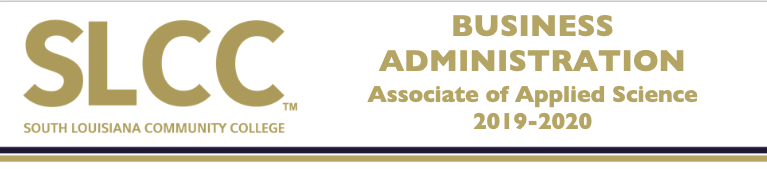 DEGREE NOTES:1 ACCT 2103 may be taken as a substitute for ACCT 2101 & 2102. Credit will not be given for both ACCT 2101 and /or ACCT 2102 & ACCT 2103. Students taking ACCT 2103 must take an additional 3 credit elective to substitute for ACCT 2101/2102.2 ECON 2010 will not apply to this degree.This degree plan is an academic planning resource. The applicable edition of the college catalog is the official source for all degree requirements. The college reserves the right to change, modify, or alter this resource without notice.  The college strongly encourages students to consult their advisors for questions regarding degree completion.  OAA6/19GENERAL EDUCATION COURSES- A grade of "C" or higher is required for all courses in this block.GENERAL EDUCATION COURSES- A grade of "C" or higher is required for all courses in this block.GENERAL EDUCATION COURSES- A grade of "C" or higher is required for all courses in this block.GENERAL EDUCATION COURSES- A grade of "C" or higher is required for all courses in this block.GENERAL EDUCATION COURSES- A grade of "C" or higher is required for all courses in this block.ENGL 1010Rhetoric & Composition3 CreditsGrade Earned:MATH 1105College Algebra3 CreditsGrade Earned:Humanities (3 Credits)Choose from General Education Courses: History (HIST), English (ENGL 2XXX) except ENGL 2045 and 2070, or Communications (CMCN) except CMCN 1170, 1270, and 2145.List Course:3 CreditsGrade Earned:Natural/Physical Science Choose from General Education courses: Biology (BIOL), Chemistry (CHEM), Environmental Science (ENSC), Geology (GEOL), Physical Science (PHSC), or Physics (PHYS).List Course:3 CreditsGrade Earned:Social/Behavioral ScienceChoose from General Education courses: Anthropology (ANTH), Criminal Justice (CJUS), Geography (GEOG), Political Science (POLI), Psychology (PSYC), or Sociology (SOCI).List Course:3 CreditsGrade Earned:TOTAL GENERAL EDUCATION CREDITS15MAJOR COURSES- A grade of "C" or higher is required for all courses in this block.MAJOR COURSES- A grade of "C" or higher is required for all courses in this block.MAJOR COURSES- A grade of "C" or higher is required for all courses in this block.MAJOR COURSES- A grade of "C" or higher is required for all courses in this block.MAJOR COURSES- A grade of "C" or higher is required for all courses in this block.ACCT 2101 see note 1Financial Accounting I3 CreditsGrade Earned:ACCT 2102 see note 1Financial Accounting II3 CreditsGrade Earned:ACCT 2120Managerial Accounting3 CreditsGrade Earned:ECON 2030Microeconomics3 CreditsGrade Earned:ECON 2040Macroeconomics   3 CreditsGrade Earned:ENGL 1020Composition and Critical Thought3 CreditsGrade Earned:GBUS 1010Introduction to Business3 CreditsGrade Earned:GBUS 2010Principles of Management3 CreditsGrade Earned:GBUS 2020Principles of Marketing3 CreditsGrade Earned:GBUS 2030Legal Environment in Business3 CreditsGrade Earned:GBUS 2060Fundamentals of Finance3 CreditsGrade Earned:GBUS 2065Human Resource Management3 CreditsGrade Earned:MCIS 1005Microcomputer Applications3 CreditsGrade Earned:Business Elective (3 Credits)Choose from General Business (GBUS) 1060, 2075, 2080 or Computers (MCIS) 1010, 1030.List Course:3 CreditsGrade Earned:TOTAL MAJOR CREDITS   42ELECTIVE COURSES - a maximum of 3 credits with grades of "D" are permitted for SLCC graduation for the courses in this block. Grades of "C" or higher are recommended if planning to transfer to a 4-year institution.ELECTIVE COURSES - a maximum of 3 credits with grades of "D" are permitted for SLCC graduation for the courses in this block. Grades of "C" or higher are recommended if planning to transfer to a 4-year institution.ELECTIVE COURSES - a maximum of 3 credits with grades of "D" are permitted for SLCC graduation for the courses in this block. Grades of "C" or higher are recommended if planning to transfer to a 4-year institution.ELECTIVE COURSES - a maximum of 3 credits with grades of "D" are permitted for SLCC graduation for the courses in this block. Grades of "C" or higher are recommended if planning to transfer to a 4-year institution.Elective (3 Credits)Choose from Accounting (ACCT except ACCT 1100 or 1200), Anthropology (ANTH), Arts, (ARTS), Biology (BIOL), Business (GBUS), Chemistry (CHEM), Communications (CMCN), Computers (MCIS), Corrections (CORR), Criminal Justice (CJUS),  English (ENGL 2XXX), Environmental Science (ENSC), French (FREN), Geography (GEOG), Geology (GEOL), History (HIST), Math (MATH), Music (MUSC), Physical Science (PHSC), Physics (PHYS), Political Science (POLI), Psychology (PSYC), Seminar in First-Year (SFSE), Sociology (SOCI), Spanish (SPAN), Speech (SPCH), or Theater (THEA). List Course:3 CreditsGrade Earned:           TOTAL ELECTIVE CREDITS3                                    See  note 2Associate of Applied Science - Business Administration TOTAL DEGREE CREDITS                                     See  note 2Associate of Applied Science - Business Administration TOTAL DEGREE CREDITS 60